	Профсоюз работников народного образования и науки РФ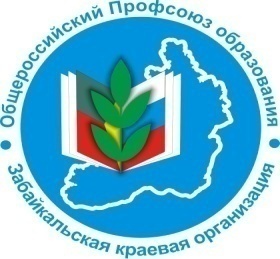 Забайкальская краевая организацияВ ПРОФСОЮЗНЫЙ УГОЛОК                                       Информационный листок «Охрана труда».       Выпуск № 8  2021 г.Памятка о новых требованиях закона по охране труда в 2021 году: